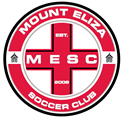 Mt Eliza Soccer ClubEqual Opportunity PolicyPURPOSETo eliminate discrimination or harassment in the Club based on personal characteristics including race, gender, marital/parental status, physical or intellectual impairment, same sex preference, age, or political associations or beliefs.EXAMPLE POLICY STATEMENTThe Mt Eliza Soccer Club supports equal opportunity as applied to membership, coaching, committee appointments and player selection and will make decisions based on a person’s skills with disregard to personal characteristics including race, gender, marital/parental status, physical or intellectual impairment, same sex preference, age, or political affiliation or beliefs.  The exception to this statement exist where a rule or bi-law has been established by the Club, Association or Football Victoria that prohibits participation of an individual in a particular competition because of safety or maturation considerations.All members of the Club are expected to treat all people with respect and not to discriminate directly or indirectly against people based on personal characteristics including those listed. Any person engaging in behaviour deemed as racially vilifying, homophobic, or discriminatory will encounter disciplinary action.PROCEDURESThe Mt Eliza Soccer Club Grievance and Complaints Policy is to be referenced should there be any breach of this policy.  Approval Date:  Approval Date:  Review Date:Review Date:17th January 202017th January 2020Version No:Version No:1.01.0President:Sign:Sign:Name: Stephen Paul LonghurstVice-President:Sign:Sign:Name: Justin Sheppard